Universidade Federal do Maranhão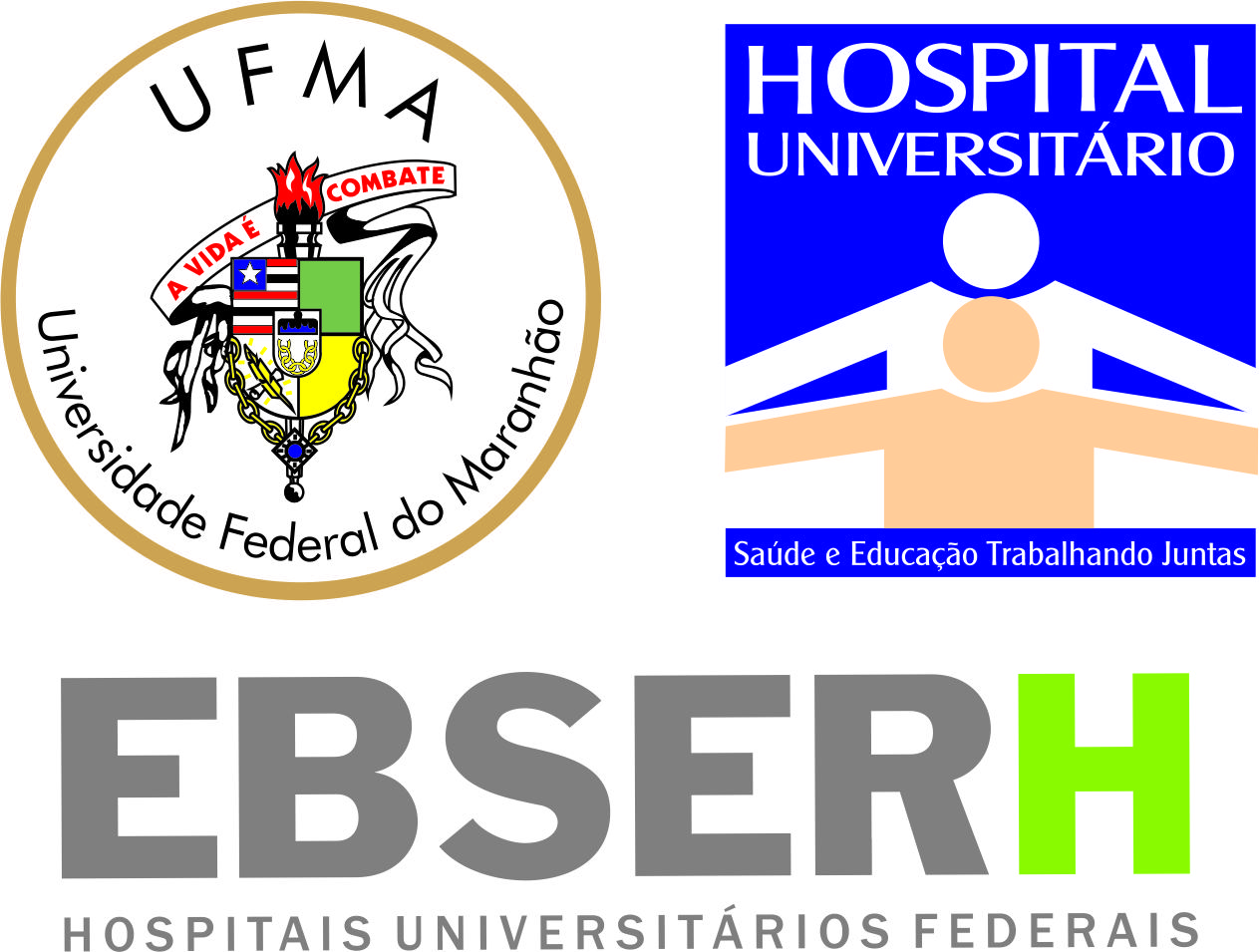 Hospital UniversitárioGerência de Ensino e Pesquisa                 FICHA CADASTRAL / Comissão Científica*O HU-UFMA só é campo de estágio/pesquisa para alunos e docentes da UFMA LEIA COM ATENÇÃO*Tipos de Pesquisa:Epidemiológica: Propõe medidas de prevenção, controle ou erradicação de doenças, e fornece indicadores que servem de suporte ao planejamento, à administração e à avaliação das ações de saúde. Compreende estudos de campo, transversais, observacionais, ecológicos e outros.Pesquisa biomédica: Pesquisa que envolve a aplicação das ciências naturais, especialmente a biologia, fisiologia à medicina.Pesquisa clínica epidemiológica/observacional: Refere-se a pesquisas clínicas não enquadradas, como ensaios clínicos pragmáticos, investigação de intervenções multifacetadas.Pesquisa pré-clínica: Pesquisas que investiguem a prestação de serviços, o financiamento, a geração de recursos, a supervisão e a regulação.Ensaio Clínico (fase I; fase II; fase III e fase IV): Definições em: http://www.anvisa.gov.br/medicamentos/pesquisa/def.htmAvaliação de Tecnologias em Saúde: Compreende estudos como revisões sistemáticas e metanálises, ensaios clínicos, estudos observacionais, estudos econômicos com medicamento, um dispositivo, prótese, um novo tipo de cirurgia, um exame diagnóstico mais avançado ou a implementação de um novo modelo de unidade assistencial.Sistema de saúde, planejamento e gestão de políticas, programas e serviços de saúde: Pesquisas que investiguem a prestação de serviços, o financiamento, a geração de recursos, a supervisão e a regulação:Qualitativa: Interpretação dos fenômenos e a atribuição de significados são básicas no processo de pesquisa qualitativa. Compreende uma pesquisa descritiva que não requer o uso de métodos e técnicas estatísticas.* Área do Conhecimento: Em caso de dúvidas, consulte a Tabela do CNPq: http://www.cnpq.br/documents/10157/186158/TabeladeAreasdoConhecimento.pdf*Agravos em Saúde e Investigação: Em caso de dúvidas, consulte CID-10:http://www.datasus.gov.br/cid10/V2008/cid10.htm IDENTIFICAÇÃO DO PROJETO DE PESQUISA /Leia Atentamente e preencha adequadamente   IDENTIFICAÇÃO DO PROJETO DE PESQUISA /Leia Atentamente e preencha adequadamente  Título: Título: Nº estimado da amostra: Nº estimado da amostra: Orientador/Coordenador: Maior Titulação: Vínculo: Docente/UFMA (    ) Técnico HU-UFMA    (        )CEL: E-mail: Equipe executora: CEL: E-mail: FINALIDADE DO PROJETO : (marcar apenas um campo principal)FINALIDADE DO PROJETO : (marcar apenas um campo principal)TCC de Graduação* (      ) Qual Curso?TCC de Graduação* (      ) Qual Curso?Residência Médica (      )  Residência Multiprofissional    (       )    Residência  Buco Maxilo Facial  (         )  Residência Médica (      )  Residência Multiprofissional    (       )    Residência  Buco Maxilo Facial  (         )  Iniciação Científica  (      )    Especialização  (       )            Mestrado   (       )        Doutorado     (      ) Iniciação Científica  (      )    Especialização  (       )            Mestrado   (       )        Doutorado     (      ) Multicêntrico   (         )         Coparticipante   (         )         Serviço HU-UFMA (      )      Deptº acadêmico   (         )Multicêntrico   (         )         Coparticipante   (         )         Serviço HU-UFMA (      )      Deptº acadêmico   (         )MESTRADO/DOUTORADO ESPECIFIQUE O PROGRAMA: MESTRADO/DOUTORADO ESPECIFIQUE O PROGRAMA: UNIDADE:  HUPD  (     ) HUMI   (       )    CEPEC  (        )    BIOBANCO  (         )   Anexos   (         )UNIDADE:  HUPD  (     ) HUMI   (       )    CEPEC  (        )    BIOBANCO  (         )   Anexos   (         )SETOR DE REALIZAÇÃO HU (Campo Obrigatório): SETOR DE REALIZAÇÃO HU (Campo Obrigatório): TIPO DE PESQUISA* (Vide Verso)TIPO DE PESQUISA* (Vide Verso) Ensaio Clínico (      )  Pesquisa biomédica (      ) Pesquisa pré-clínica (      ) Avaliação Tec. Saúde (      ) Sistema de saúde, planejamento e gestão de políticas, prog. e serviços de    saúde (       )  Qualitativa (      )Pesquisa clínica epidemiológica/observacional (      )  Revisão de literatura (      ) Epidemiológica (      )   Ensaio Clínico (      )  Pesquisa biomédica (      ) Pesquisa pré-clínica (      ) Avaliação Tec. Saúde (      ) Sistema de saúde, planejamento e gestão de políticas, prog. e serviços de    saúde (       )  Qualitativa (      )Pesquisa clínica epidemiológica/observacional (      )  Revisão de literatura (      ) Epidemiológica (      )  FONTE DE FINANCIAMENTOFONTE DE FINANCIAMENTO Recursos Próprio (    )  Fomento Publico Nacional  (     )  Fomento Publico Internacional  (      )  Fomento Privado Nacional / Ind. Farmacêutica  (     )  Fomento Privado Internacional / Ind. Farmacêutica (      ) Recursos Próprio (    )  Fomento Publico Nacional  (     )  Fomento Publico Internacional  (      )  Fomento Privado Nacional / Ind. Farmacêutica  (     )  Fomento Privado Internacional / Ind. Farmacêutica (      )   ÁREA DE CONHECIMENTO* (Vide verso)   ÁREA DE CONHECIMENTO* (Vide verso)Ciências da Saúde (   )Ciência Agrária (   ) Ciências Biológicas (   ) Ciências Exatas e da Terra (   ) Ciências Sociais Aplicadas (   ) Engenharias (   )  Linguística, Letras e Artes  (   )  Outros (   ) Ciências da Saúde (   )Ciência Agrária (   ) Ciências Biológicas (   ) Ciências Exatas e da Terra (   ) Ciências Sociais Aplicadas (   ) Engenharias (   )  Linguística, Letras e Artes  (   )  Outros (   ) AGRAVO(S) EM SAÚDE EM INVESTIGAÇÃO* (Vide verso)AGRAVO(S) EM SAÚDE EM INVESTIGAÇÃO* (Vide verso)Causas externas de morbidade e mortalidade (    ) Doenças de pele e do tecido subcutâneo (    )Doenças do aparelho circulatório (    ) Doenças do aparelho digestivo (    ) Gravidez, parto e puerpério (    )   Doenças do aparelho geniturinário (    ) Doenças do aparelho respiratório (    ) Doenças do olho e anexos (    )Doenças do sangue e dos órgãos hematopoiéticos (    )   Neoplasias (    ) Doenças do sistema nervoso (    )Doenças do sistema osteomuscular e do tecido conjuntivo (    ) Transtornos mentais e comportamentais (    )  Doenças infecciosas e parasitárias (    ) Fatores que influenciam estado de saúde ou contato com serviços de saúde (   )Causas externas de morbidade e mortalidade (    ) Doenças de pele e do tecido subcutâneo (    )Doenças do aparelho circulatório (    ) Doenças do aparelho digestivo (    ) Gravidez, parto e puerpério (    )   Doenças do aparelho geniturinário (    ) Doenças do aparelho respiratório (    ) Doenças do olho e anexos (    )Doenças do sangue e dos órgãos hematopoiéticos (    )   Neoplasias (    ) Doenças do sistema nervoso (    )Doenças do sistema osteomuscular e do tecido conjuntivo (    ) Transtornos mentais e comportamentais (    )  Doenças infecciosas e parasitárias (    ) Fatores que influenciam estado de saúde ou contato com serviços de saúde (   )Data:                            Assinatura do responsável pelo cadastro:Data:                            Assinatura do responsável pelo cadastro:CPF do responsável pelo cadastro: CPF do responsável pelo cadastro: 